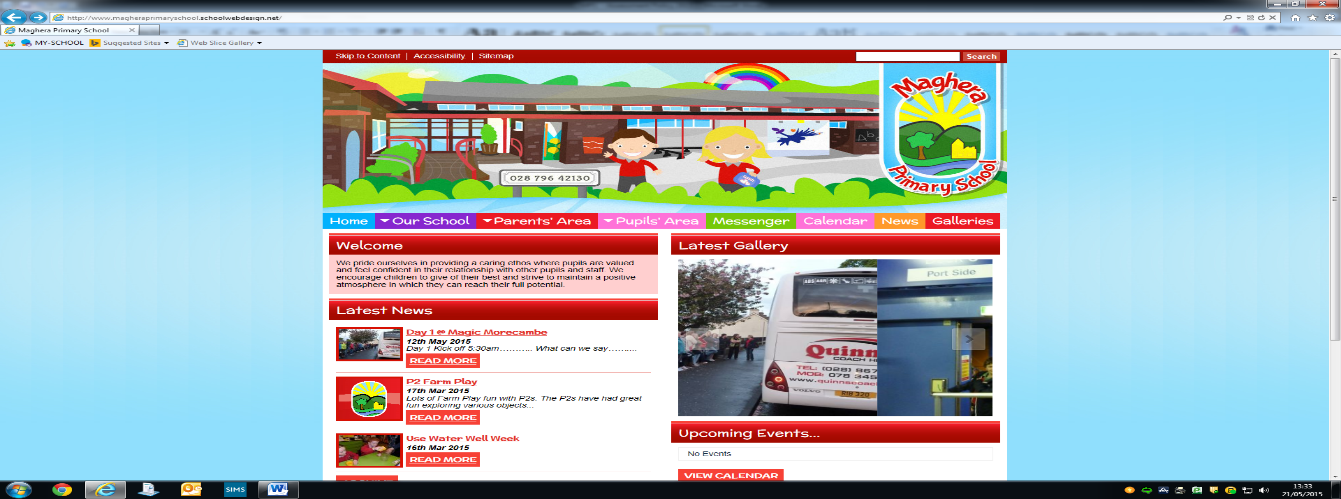 MAGHERA PRIMARY SCHOOL15 Station Road, Maghera, Co Londonderry, BT46 5BSE-mail: info@magheraps.maghera.ni.sch.ukWebsite:www.magheraprimaryschool.comPrincipal: Mrs L Mawhinney			Tel: 028 796 42130Enrolment September 2022The application procedure opens on 10 January 2022 at 12noon and applications should be submitted by the closing date of 28 January 2022 at 12noon. All applications are completed online at https://www.eani.org.uk/parents/admissions.Due to Covid-19 we will not have an Open evening this year but will have an Open afternoon on Tuesday December 7th   from 3:00 pm to 5:00 pm. This will be by appointment only. Please telephone the school office to arrange your individual tour of the school, meet the staff and see the school facilities. If you have any questions, please contact me on 028 796 42130 or via email.  We look forward to welcoming you to Maghera Primary School.Yours sincerelyL MawhinneyPrincipal